Приложение 1к Приказу № 53 – ОД от 20.09.2021 г.«УТВЕРЖДАЮ»Директор ГБУК «Рязанский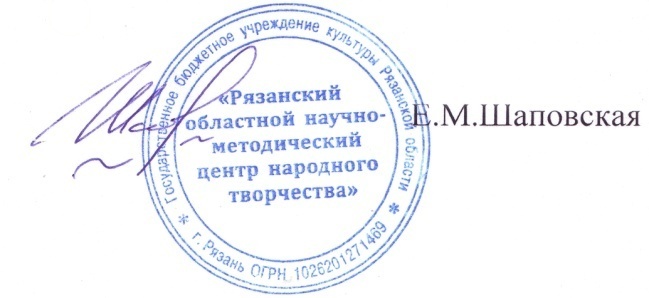 областной научно-методический центр народного творчества»                                                            исх.№  256  от «20» сентября 2021 г.ПОЛОЖЕНИЕоб областной тематической выставке работмастеров декоративно-прикладного искусства«Глиняная игрушка»Областная тематическая выставка работ мастеров декоративно-прикладного искусства «Глиняная игрушка» проводится в рамках цикла областных выставочных мероприятий «Мастера Рязанщины», Национального проекта «Культура» и Федерального партийного проекта «Культура малой Родины».Организаторы выставки:  Министерство культуры и туризма Рязанской области,ГБУК РО «Рязанский областной научно-методический центр народного творчества». Цели и задачи:Сохранение, изучение и популяризация декоративно-прикладного искусства   Рязанской области в жанре глиняной игрушки; Стимулирование интереса мастеров к изучению традиционнойглиняной игрушки родного края, повышение профессионального мастерства  участников;Выявление и поддержка талантливых мастеров, работающих с керамикой, как по созданию традиционных, так и новых форм глиняной игрушки.Активное воспитание и формирование эстетических вкусов у подрастающего поколения на основе местных традиций глиняной игрушки;Поддержка творчества мастеров, педагогов, студий, возрождающих традиционные технологии глиняной игрушки.Создание банка данных об отдельных мастерах и творческих коллективах, занимающихся глиняной игрушкой и художественной керамикой;Выявление новых тенденций в области создания глиняной игрушки;Проведение научно-аналитической работы на материале областной выставки.Участники областной выставки: отдельныемастера, студии и художественные коллективы СДК, РДК, ДШИ, школы (Центры) ремесел, развивающие направления декоративно-прикладного искусства в жанрах народной и авторской глиняной игрушки, а так же краеведческие  музеи, в коллекции которых имеется глиняная игрушка;Возраст мастеров-участников областной выставки: от 16 лети старше;Условия участия в областной выставке:В областной выставке участвуют только произведения мастеров глиняной игрушки, ранее не экспонировавшиеся на областных выставках;На областную выставку «Глиняная игрушка» принимаются игрушки, выполненные из глины;Выставка «Глиняная игрушка» приветствует широкое разнообразие видов глиняной игрушки: традиционная, народная,современная, городская и авторская.Особое значение будут иметь аутентичные экспонаты  конца XIX - начала XX века (данные экспонаты находятся вне конкурса.Лица, представляющие эти вещи, будут заявлены как гости выставки);  Каждое произведение (или композиция), представленное на выставку, должно быть полностью подготовлено к экспонированию;В связи с размещением работ в выставочных витринах, ограничение высоты изделий: до 35 см;Участие в выставке автоматически предполагает, что автор разрешает организаторам данного мероприятия  фото и видеосъемку своих произведений для создания видеофильма и каталога выставки, афиши и буклетов,  пропагандирующих областную тематическую выставку «Глиняная игрушка».Отбор и приём работ на выставку: Приём работ на выставку осуществляется в следующем объёме: До 20 работ от района (если направляющей организацией выступает Управление (отдел) культуры муниципального образования);До 10 работ от творческого объединения (школа, студия, клуб и т.д.); До 5 работ от автора (если автор не состоит членом, какого-либо творческого объединения и представляет работу на выставке в частном порядке).Выставочный комитет берёт на себя право  увеличить или уменьшить объём принимаемых экспонатов в каждом конкретном случае. Работы должны быть представлены авторами или их доверенными лицами, представителями направляющих организаций для рассмотрения в выставочный комитет, который осуществляет окончательный отбор работ.Каждая работа должна быть подписана и иметь прикреплённую с обратной стороны  зафиксированную бирку (см. Приложение №1). Кроме того, на каждый экспонат  должна быть изготовлена предоставляющей стороной  стандартная экспозиционная этикетка обязательно в компьютерном варианте (см. образец шрифта и правил написания Приложение №2).ВНИМАНИЕ!!! БЕЗ ЭТИКЕТОК ЭКСПОНАТЫ НЕ ПРИНИМАЮТСЯ!!!Экспонаты предоставляются на выставком с заранее подготовленным общим перечнем (списком – Приложение № 3), электронный вариант (docMicrosoftWord) с указанием Ф.И.О. полностью,  принимаются по актам о приёме работ, составляемых в двух экземплярах сотрудниками РОНМЦ НТ. Решение  о приёме работ на выставку принимает выставочный комитет. Выставочный комитет не предоставляет  рецензий, отзывов, объяснительных записок, не вступает в дискуссию и переписку.Сроки и время приёма работ на областную выставку:   С 28 октябряпо 12ноября 2021 года с 10.00 до 17.00. По адресу ул. Урицкого, д. 72, Рязанский областной научно-методический  центр народного творчества (кроме субботы, воскресенья и праздничных дней, перерыв на обед с 13.00 до 14.00).12ноября 2021 г. в 17.00. ПРИЁМ РАБОТ НА ОБЛАСТНУЮ ВЫСТАВКУ ПРЕКРАЩАЕТСЯ!!! АПЕЛЛЯЦИИ НЕ ПРИНИМАЮТСЯ.Прием ведут сотрудники РОНМЦ НТ:                                                                                                                                           Кудряшова Светлана Сергеевна, зав. отделом РТВД, Никитина Ольга Юрьевна, ведущий методист отдела РТВД.Творческие консультации с авторами, представителями направляющих организаций проводятся по предварительной договорённости со специалистами.Командировочные расходы за счёт автора, спонсора или направляющей организации. При необходимости оргкомитет направляет официальные письма в адрес организаций, осуществляющих поддержку участников выставки.Порядок проведения выставки:Монтаж выставки проходит без участия авторов. Решение о включении произведений в экспозицию областной выставки выставочный комитет принимает самостоятельно.                                                               Торжественное открытие выставки и награждение мастеров планируется 17 ноября 2021 года в 12.00 в здании Рязанского областного научно - методического центра народного творчества (большой зал).Выставка будет функционировать с 17 ноября 2021г.по 17 декабря 2021 г.в малом выставочном зале центра народного творчества  (Урицкого, 72) с 10.00 до 17.00, ежедневно, кроме субботы, воскресенья и праздничных дней, перерыв на обед с 13.00 до 14.00, посещение бесплатное, соблюдение санитарно-гигиенических требований обязательно.Торжественного закрытия выставки не планируется.Возврат работ по окончанию выставки с 20 декабя 2021 года  в течение недели.За экспонаты, оставленные далее указанного срока, организаторы выставки ответственности не несут.Поощрения и награды:По итогам областной тематической выставкивсе мастера награждаются дипломами участника тематической выставки работ мастеров декоративно-прикладного искусства «Глиняная игрушка».Выставочному комитету предоставляется право учредить специальные Дипломы и призы.Решение выставочного комитета пересмотру не подлежит.После окончания работы выставки оргкомитет имеет право (по согласованию с автором) принять в фонд центра народного творчества одно или несколько экспонируемых произведений. Оргкомитет приглашает к сотрудничеству добровольных помощников (волонтёров), а так же спонсоров – учреждения, предприятия, банки, средства массовой информации и частных лиц для оказания финансовой и материальной помощи при подготовке выставки, освещении её работы, премировании участников и издании каталога выставки. Координаты Оргкомитета областной тематической выставки «Глиняная игрушка»:Тел./факс: 25-26-97., E-mail: cnt_ssk@mail.ru; tichon11.87@mail.ruПочтовый адрес: 390000, г. Рязань, ул. Урицкого, д. 72, Областной научно-методический центр народного творчества.ПРИЛОЖЕНИЕ №1Сведения для этикетажа:(заполняются заранее, прикрепляются с обратной (изнаночной или внутренней) стороны изделия). Ф.И.О. автора полностью. Год рождения автора.Место жительства (район (город) село).Название произведения, год создания. Техника, материалы.Собственность (автора или организации, частное собрание).Название организации (творческого объединения), если экспонат предоставлен организацией (объединением).  ПРИЛОЖЕНИЕ №2(Образец стандартной экспозиционной этикетки, шрифт TimesNewRoman, размер шрифта ФИО - №14 (Ж, заглавными), размер шрифта района, населённого пункта - №14, размер шрифта названия произведения - № 14 (Ж), размер шрифта техники, материалов, размеров - №14, выравнивание текста по центру)ПРИЛОЖЕНИЕ № 3(предоставляется в электронном виде: doc.MicrosoftWord!!!)Списокпроизведений мастеров ДПИ  _________________ района, предоставляемыхна областную тематическую выставку «Глиняная игрушка» (изделия из глины, художественная керамика)Иванов Иван Иванович, .р.с. Ивановка  _______________района- Улютка «Конь», 2021 г.,глина, лепка, h10- Игрушка «Конь со всадником», 2021 г.глина, лепка, h10Петров Петр Петрович, .р.с. Петровка _______________района- Оберег «Баба с младенцем», 2021 г.,глина, лепка, h10- Оберег «Баба», 2021 г., глина, лепка, h10……………………………………………Начальник Управления культуры__________________ района (подпись, число, печать)(За неимением электронной  подписи-печати, присылаете без них, главное- в doc.MicrosoftWord!!!)ИВАНОВ ИВАН ИВАНОВИЧ, 1957 г.р.Рязанский район, с. ИвановкаУлютка «Конь», 2021 г.(глина, лепка,h10)